Фоторепортаж. Родительское собрание «Волшебный мир книги» в форме блиц – игры«Счастливый случай».   Подготовили: Жуковская Т.Я., Прилепская Е.В.от 04.02.16 г.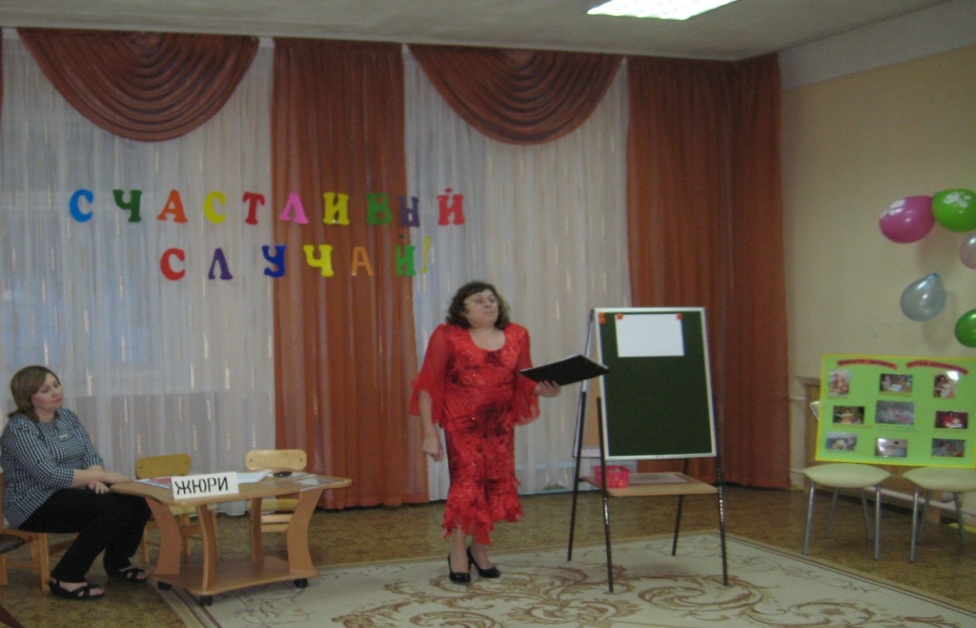 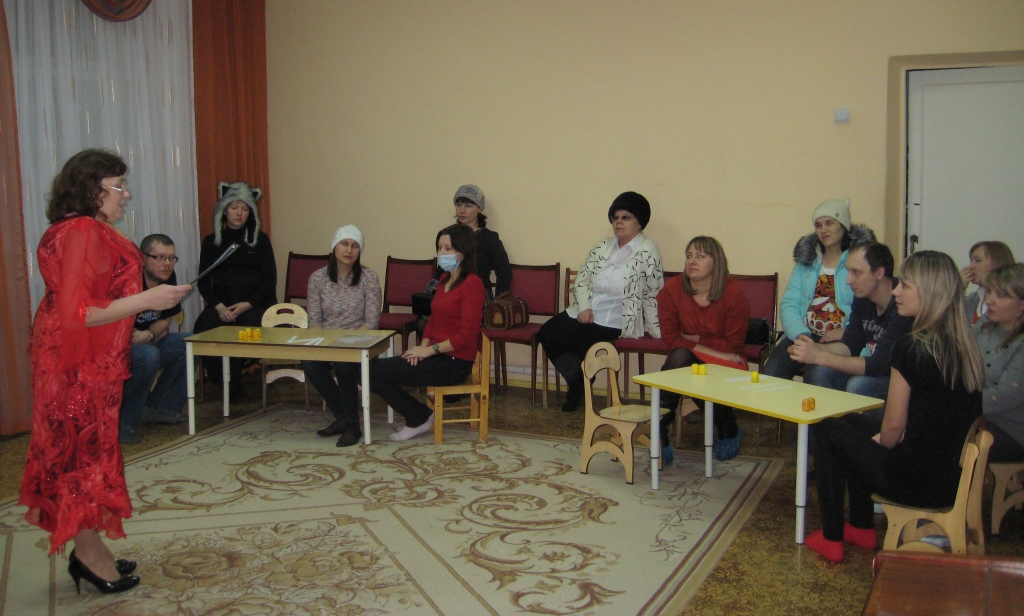 Мы рады встречи с вами, поговорим простыми словами. Книга – это первый друг.  Ведь без книги, как без рук книга это первый друг.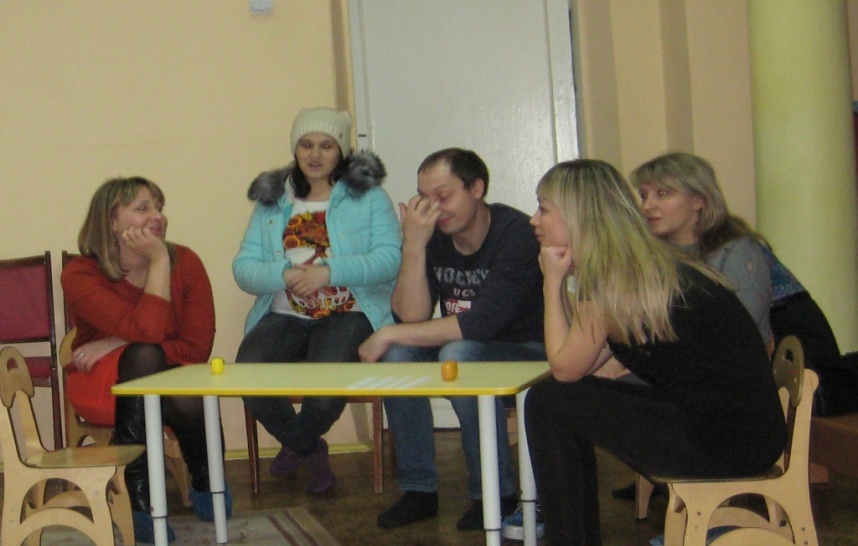 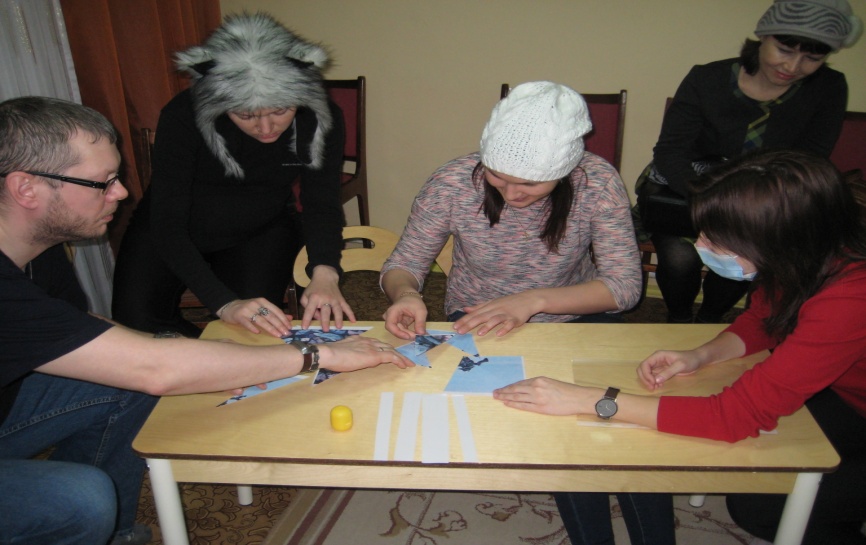 Предлагаем поиграть и про сказки вспоминать. А как часто мы читаем своим детям сказки?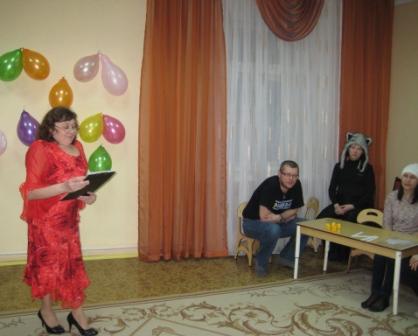 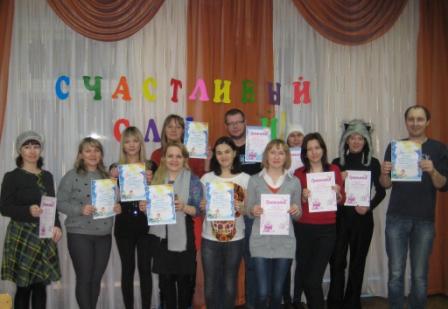 Хорошо мы поиграли, и детских писателей всех угадали! 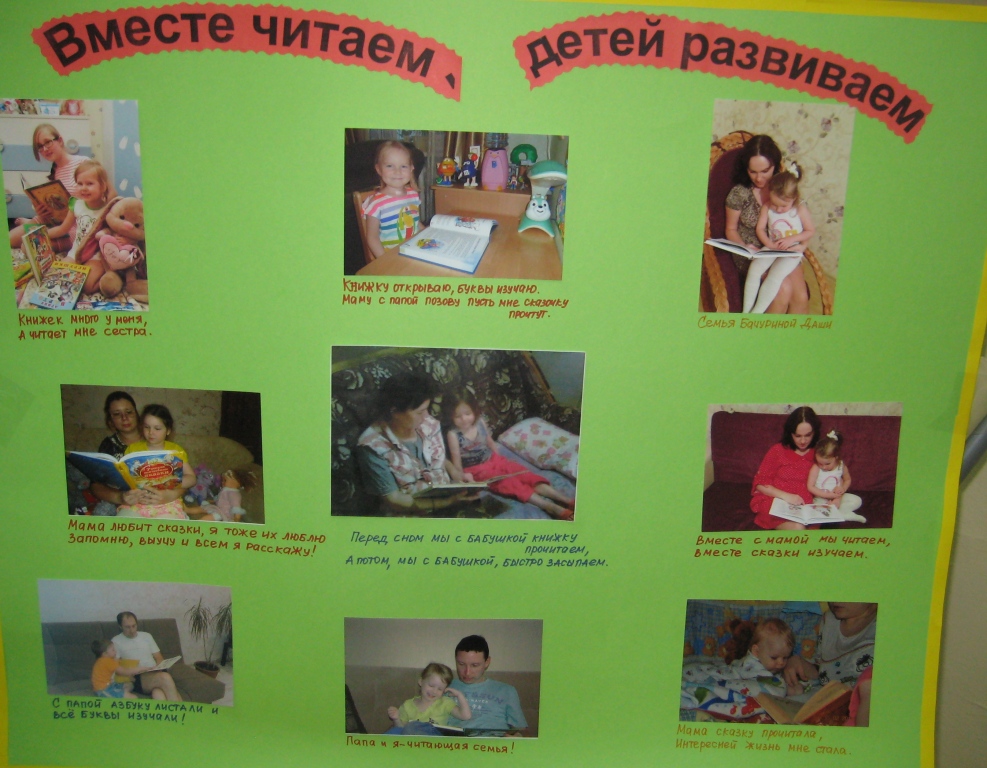 Спасибо за внимание!